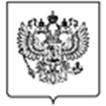 МИНФИН РОССИИФЕДЕРАЛЬНАЯ НАЛОГОВАЯ СЛУЖБАУПРАВЛЕНИЕ ФЕДЕРАЛЬНОЙ НАЛОГОВОЙ СЛУЖБЫ ПО НИЖЕГОРОДСКОЙ ОБЛАСТИ(УФНС России по Нижегородской области)ПРОТОКОЛ ЗАСЕДАНИЯОБЩЕСТВЕННОГО СОВЕТА ПРИ УФНС РОССИИПО НИЖЕГОРОДСКОЙ ОБЛАСТИг. Нижний Новгород____________________________Председательствовал: заместитель председателя Общественного совета при УФНС России по Нижегородской области А.М. Соколов Присутствовали: генеральный директор Нижегородской ассоциации промышленников и предпринимателей В.Н. Цыбанев, член Нижегородского регионального отделения Общероссийской общественной организации малого и среднего предпринимательства ОПОРА РОССИИ И.А. Войнова, член Нижегородского регионального отделения Общероссийской общественной организации малого и среднего предпринимательства ОПОРА РОССИИ                Е.И. Корнева, заместитель председателя Совета региональной национально-культурной автономии татар Нижегородской области, генеральный директор ЗАО «ТИК «Старый Нижний Новгород» В.П. Камальдинов, Председатель Нижегородского регионального отделения общероссийской общественной организации «Деловая Россия», Уполномоченный по защите прав предпринимателей в Нижегородской области П.М. Солодкий, директор Федерального бюджетного учреждения здравоохранения «Приволжский окружной медицинский центр»            С.В. Романов, Президент Палаты адвокатов Нижегородской области Н.Д. Рогачев, заместитель генерального директора Торгово-промышленной палаты Нижегородской области В. П.Сажин. Руководитель УФНС России по Нижегородской области: В.А. Большаков. Начальники отделов Управления: Е.В. Опарина, Н.В. Завьялова.Главный государственный  налоговый инспектор отдела Управления: В.В. Бардин.Секретарь Общественного совета при УФНС России по Нижегородской области:                         И.А. Войнова. Выборы заместителя председателя Общественного совета при УФНС России по Нижегородской области __________________________________________________________________(Большаков)Решили:Избрать на должность заместителя председателя Общественного совета при УФНС   России по Нижегородской области Анатолия Михайловича Соколова – председателя Нижегородского областного союза организаций профсоюзов “Облсовпроф”. Кандидатура Соколова А.М. согласована с председателем Общественного совета при УФНС России по Нижегородской области Е.В. Чупруновым.Голосовали:«ЗА» - 9 голосов;«ПРОТИВ» - 0 голосов;«ВОЗДЕРЖАЛСЯ» - 0 голосов.О снятии ограничений с режима налоговой тайны и размещении сведений по организациям на сайте ФНС России в форме открытых данных___________________________________________________________________(Опарина, Большаков, Солодкий)Решили:Принять к сведению выступление начальника отдела УФНС России по Нижегородской области Е.В. Опариной. Новые правила государственной регистрации юридических лиц как условие обеспечения здоровой конкуренции __________________________________________________________________(Завьялова, Большаков, Соколов, Солодкий, Рогачев, Цыбанев)Решили:Принять к сведению выступление начальника отдела УФНС России по   Нижегородской области Н.В. Завьяловой. Разработать информационные материалы по налогообложению и разъяснению норм Федерального закона от 08.08.2001 №129-ФЗ «О государственной регистрации юридических лиц и индивидуальных предпринимателей» для вновь регистрированных предпринимателей и юридических лиц (ответственные – Е.В. Опарина, Н.В.Завьялова).Организовать на постоянной основе проведение семинаров для молодых предпринимателей (ответственные – Е.В. Опарина).Рассмотрение вопросов, связанных с применением онлайн касс для отдельных категорий налогоплательщиков с 01.07.2018__________________________________________________________________(Бардин, Большаков, Войнова)Решили:Принять к сведению выступление главного государственного налогового инспектора отдела Управления В.В. Бардина.«22» мая 2018 года                                                                                                                        № 9Руководитель УФНС России по Нижегородской области                               В.А. БольшаковЗаместитель председателя Общественного совета при УФНС России по Нижегородской области                               А.М. Соколов 